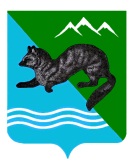 ПОСТАНОВЛЕНИЕАДМИНИСТРАЦИИ  СОБОЛЕВСКОГО   МУНИЦИПАЛЬНОГО  РАЙОНА КАМЧАТСКОГО  КРАЯ                марта 2020	           с. Соболево                                    № О внесении изменений в постановление администрации Соболевского муниципального района от 24.11.2015 г. № 285 «О внесении изменений в учредительные документы муниципального казенного общеобразовательного учреждения  «Соболевская средняя школа» Соболевского муниципального района Камчатского краяНа основании Федерального закона от 29.12.2012 № 273-ФЗ «Об образовании в Российской ФедерацииАДМИНИСТРАЦИЯ ПОСТАНОВЛЯЕТ:Внести изменения в приложение к постановлению администрации Соболевского муниципального района  от 24.11.2015 № 285 «О внесении изменений в учредительные документы муниципального казенного общеобразовательного учреждения «Соболевская средняя школа» Соболевского муниципального района Камчатского края» следующего содержания:	1.1. Раздел 1 «Общие положения» дополнить пунктами 1.11., 1.12.«1.11. Учреждение самостоятельно в формировании своей структуры. Учреждение может иметь в своей структуре различные структурные подразделения, обеспечивающие осуществление образовательно деятельности с учетом уровня, вида и направленности реализуемых образовательных программ, формы обучения и режима пребывания обучающихся в Учреждении.Структурные подразделения Учреждения не являются юридическими лицами и действуют на основании настоящего Устава и Положения о соответствующем структурном подразделении, утвержденного локальным актом Учреждения. Структурные подразделения, в том числе филиалы, представительства осуществляют деятельность от имени Учреждения.1.12. Ответственность за деятельность структурных подразделений несет Учреждение. В случае создания или открытия филиалов и представительств в настоящий Устав вносятся необходимые изменения.»1.2. Пункт 2.3. Раздела 2 «Предмет, цели и виды деятельности Учреждения» изложить в следующей редакции:«Основными видами деятельности Учреждения являются реализация:  - основных общеобразовательных программ начального общего образования;  - основных общеобразовательных программ основного общего образования; - основных общеобразовательных программ среднего общего образования; - специальной (коррекционной) общеобразовательной программы VIII вида; - дополнительных общеразвивающих программ: физкультурно-спортивной, художественной, научно – технической, военно-патриотической, эколого-биологической, туристско-краеведческой и социально-педагогической направленности. К основным видам деятельности Учреждения также относятся: - услуги промежуточной аттестации для экстернов; - услуги по организации присмотра и ухода за обучающимися в группе продленного дня; - услуги по питанию учащихся; - услуги по предоставлению психолого-педагогической и социальной помощи обучающимся; - услуги отдыха и оздоровления обучающихся; - деятельность по реализации Всероссийского физкультурно-спортивного комплекса «Готов к труду и обороне» (ГТО); - деятельность по гражданско-патриотическому воспитанию и военно-патриотическому воспитанию. -консультационные услуги.»Управлению делами администрации направить настоящее постановление для опубликования в районной газете «Соболевский вестник» и разместить на официальном сайте Соболевского муниципального района в информационно-телекоммуникационной сети Интернет.Директору муниципального общеобразовательного казенного учреждения  «Соболевская средняя школа», Асеевой Ирине Николаевне, выступить заявителем при  государственной регистрации  вносимых изменений  в Устав муниципального общеобразовательного казенного  учреждения «Соболевская средняя школа» в Инспекции Федеральной налоговой службы  по г. Петропавловску-Камчатскому.Настоящее постановление вступает в силу после его официального опубликования (обнародования).Заместитель главы администрации Соболевского  муниципального района                                А. В. Колмаков